【今日主題】背起十架、跟從耶穌講員︰魏啟源弟兄經文︰路加福音9.23-27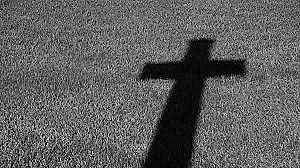 耶穌要求想跟從祂的人捨己、背起十字架跟從祂。   但基督徒是否真正了解「十字架」和「跟從」的意義？   根據耶穌教導的背景(路9.18-22)來了解祂的要求之意義。壹. 捨己、背起十字架來跟從我：耶穌的要求 (9.23)一. 耶穌自己在背十字架1.「十字架」是羅馬帝國政府處死罪犯的殘酷工具、極其羞辱可恥的記號2.耶穌為何要背十字架？a.猶太宗教領袖的作為—拒絕、定罪(路9.22)b.「人子必須受害」：神所預定的旨意(路9.22；18.31-34)二. 天天背起十字架、跟從耶穌1.捨己：否定自己—捨棄自己的欲望、意志、人生的目標2.「十字架」的真義：「信徒為了跟從被釘十字架的主所忍受的苦難與死亡」 (鮑爾，《新約及早期基督教文獻希臘文大辭典》)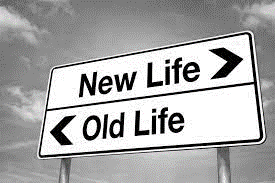 三. 這項要求對我們的意義1.肯畢士(Kémpis),《效法基督》:「許多人愛耶穌的天國，但很少人背祂的十字架…」2.神子耶穌邀請我們與祂同行！貳. 這是拯救生命之道：跟從耶穌的三個原因 (9.24-26)一. 喪失生命 對比 拯救生命(9.24)1.這是兩種生命—世上的生命和永遠的生命 —的得與失2.跟從耶穌而捨棄世上生命(出生入死)，將會拯救(得著永遠的)生命(出死入生)二. 賺得世界 對比 賠上生命 (9.25)1.這是兩種事物—世界和人的生命—的對比「賺得全世界」：人所能獲得的一切事物—世上的名譽、財富、美色、權勢……「賠上自己 / 喪失自己」：失去永遠的生命2.耶穌要門徒衡量「全世界」和「自己的生命」孰重孰輕，以知所抉擇。三. 拒絕人子 對比 跟從人子＝滅亡 對比 永生 (9.26) 1.耶穌的話就是神的話；  受苦的人子 (9.22) 是榮耀的人子、神子、末世的審判者 (9.26)2.今生以耶穌為恥—拒絕祂和祂的話—的人，在末日審判時將被拒絕—得不著永生四. 這項教導給予我們的啟示1.人生是在兩條路之間的抉擇：世界之路 對比 十字架之路2.保守己心，謹防「得著全世界」—名、利、色、權…的誘惑  英國詩人葛瑞(Thomas Gray)：(世上)「榮耀的道路只通往墳墓」參. 門徒將會看見神的國：耶穌的應許 (9.27)一. 有些門徒在死亡以前，將會「看見神的國」—神的主權統治彰顯在耶穌的拯救工作、復活與升天、聖靈於五旬節降臨以後的大能作為、福音的廣傳二. 省思這項應許的深意1.在現今彎曲悖謬的世代，神依然藉著聖靈和祂的道實行拯救的工作2.我們能夠親眼見證神的大能作為，是神的恩典結論一. 許多人一生的目標是保存生命、「賺得全世界」、享受世上生活的一切好處。二. 主耶穌要我們與祂同行十字架之路—經過苦難通往永生和榮耀的唯一道路(路24.26)。三. 效法主耶穌，用永恆的眼光看人生萬事。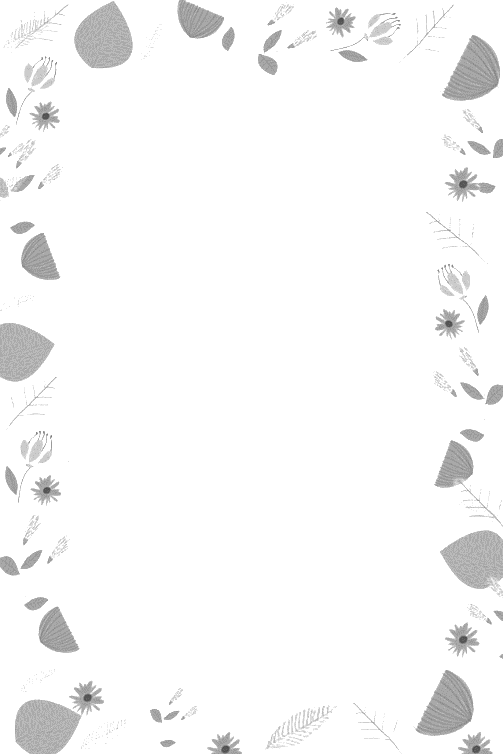 本週各項聚會今日	09:30	兒童主日學		09:45	主日聚會	魏啟源弟兄		09:45	中學生團契		11:00 《擘餅記念主聚會》		11:00 	慕道班	週二 19:30	英文查經班週三	19:30	交通禱告會	賴大隨弟兄週四	14:30	姊妹查經	陳梅軒姊妹		15:30	姊妹禱告會	陳梅軒姊妹週五	19:00	小社青	查經聚會週六	14:00	大專團契	查經聚會		18:00	社青團契	分區家庭聚會7/19本教會《培靈主日》講員︰唐華弟兄時間︰7/19主日上、下午共兩堂上午主題-耶穌在客西馬尼園－最後的考驗(太26:36-46)下午主題-主耶穌受難(太27:45-56)敬請預備心、留下時間參加~~7/26本教會《福音主日》講員︰范大陵弟兄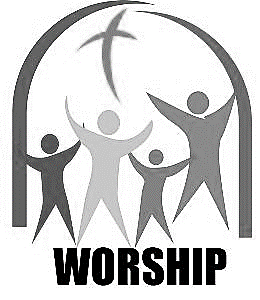 時間︰7/26(日)上午9:45主題︰天國的鑰匙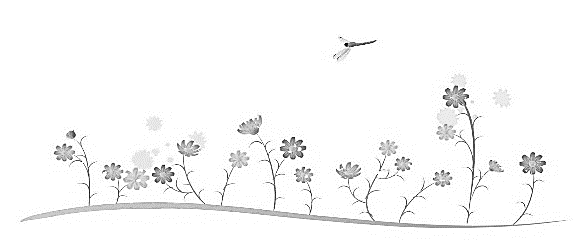 經文︰馬太福音16:13~19把握時機，邀請慕道友、未信主之親友參加，為主得人~~下週主日(7/12)下午2:10舉行七月份同工會。敬請各團契(事工)同工，以及關心教會事工者參加。我們若照耶和華－我們神所吩咐的一切誡命謹守遵行，這就是我們的義了。                                                    申命記 6:25台北基督徒聚會處      第2641期  2020.07.05教會網站：http://www.taipeiassembly.org年度主題：回想˙回轉˙回復--改變你基督徒的壞習慣		主日上午	主日下午 	下週主日上午	下週主日下午	聚會時間：9時45分	2時10分	9時45分	2時10分	司     會：呂允仁弟兄		羅煜寰弟兄	領     詩：賴映良弟兄 留聲機讀書會	賴大隨弟兄    七月份同工會	司     琴：	徐漢慧姊妹		王清清姊妹    主席:羅煜寰弟兄	講     員：魏啟源弟兄		下週講員：任  駿弟兄	本週題目：背起十架、跟從耶穌	下週主題：以愛為旗	本週經文：路加福音9.23-27	下週經文：雅歌2:4	上午招待：蔣震彥弟兄 林和東弟兄	下週招待：吳瑞碧姊妹 施兆利姊妹		楊晴智姊妹			李詠嫻姊妹北市中正區100南海路39號。電話（02）23710952傳真（02）23113751臺北市中正區100南海路39號。電話（02）23710952傳真（02）23113751今天中午將恢復主日愛筵，感謝每週辛勞備餐的弟兄姊妹；也請享用午餐者登記洗碗服事。取餐前，先洗手；取餐時，戴口罩，勿交談。敬請合作。